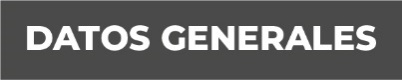 Nombre Ana Luz Alarcón SevillaGrado de Escolaridad Licenciatura en ContaduríaCédula Profesional: 7248739Teléfono de Oficina 228-8-41-02-70. Ext. 3044Correo Electrónico Formación Académica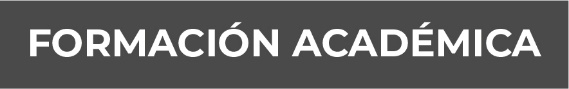 Año 2005-2009Universidad VeracruzanaFacultad de Contaduría y Administración Xalapa, Veracruz.Trayectoria Profesional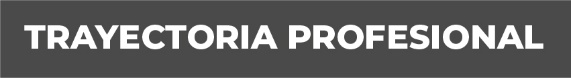 Año 2017-2019Fiscalía General del Estado de VeracruzJefa de Departamento de Auditoría InternaAño 2009-2016 Despacho Integral de Contadores Asociados, S.C.Auditor EncargadoAño 2011-2012 Castro Cerdán Consultores, S.C.Auditor Encargado Conocimiento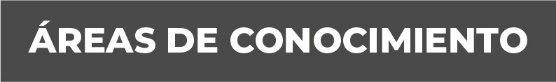 Contabilidad.Auditoría.Administración Pública.Administración.Impuestos.